Upitnik STEM aktivnosti za roditelje 3.-8.raz - Erasmus+ KA1 ''Abeceda znanosti''-(N=65)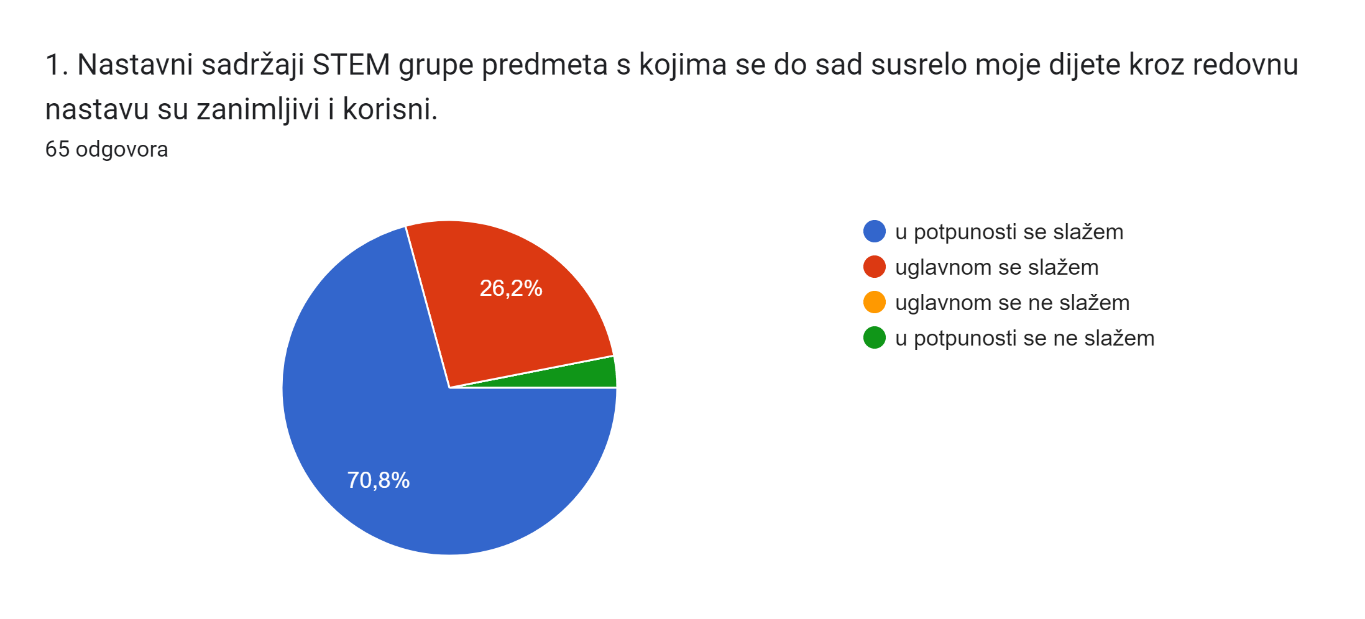 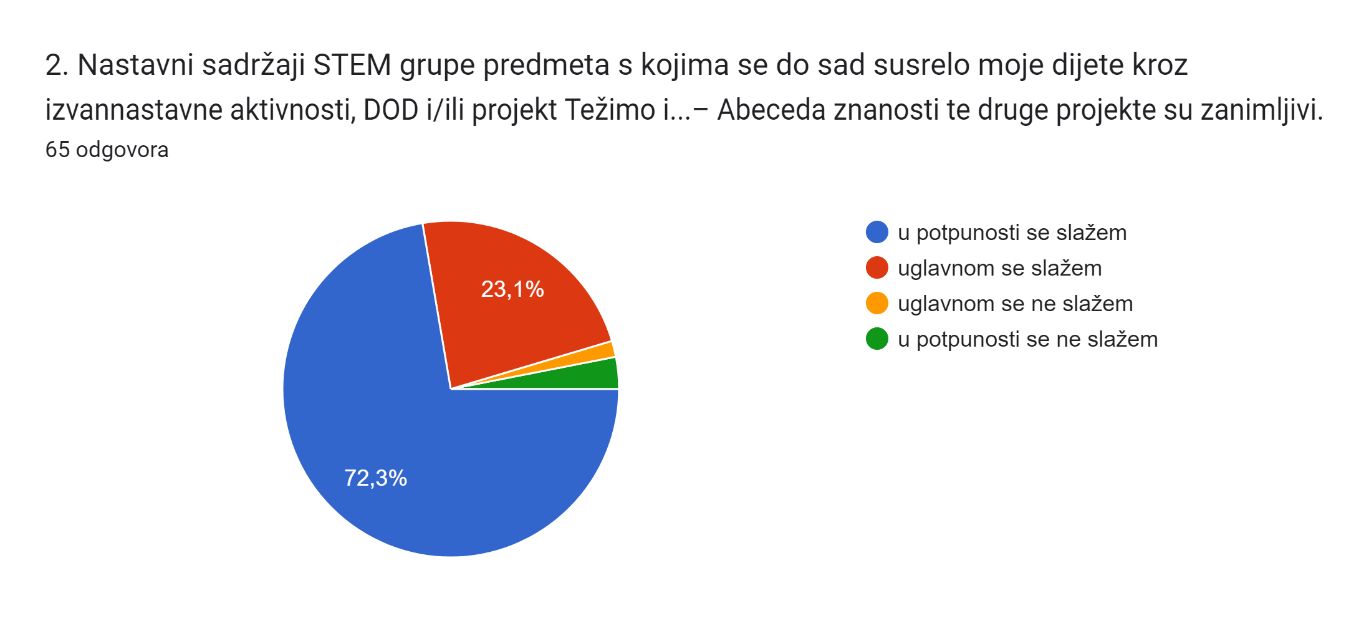 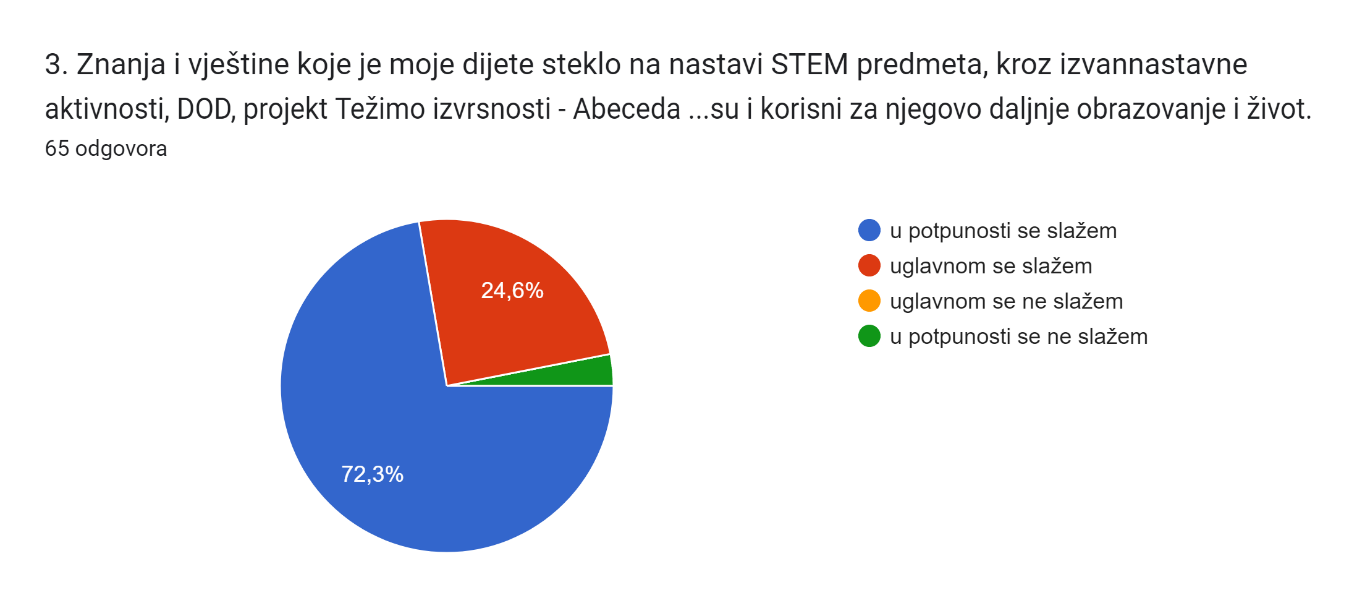 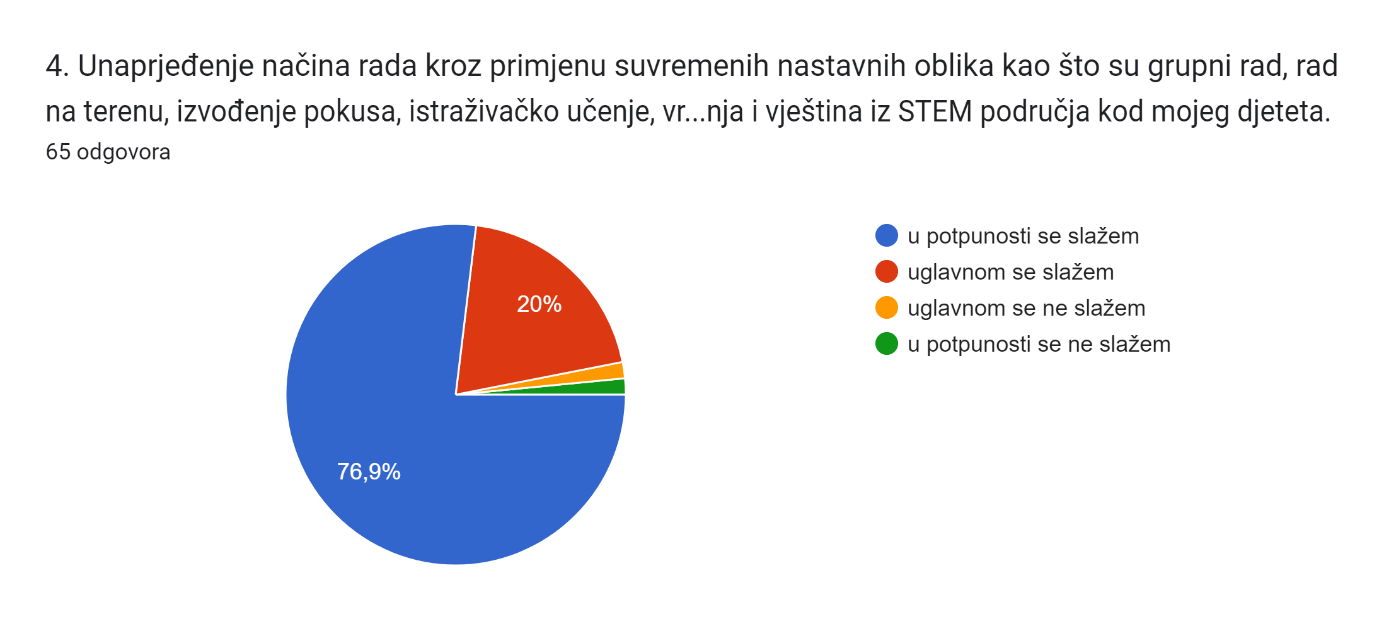 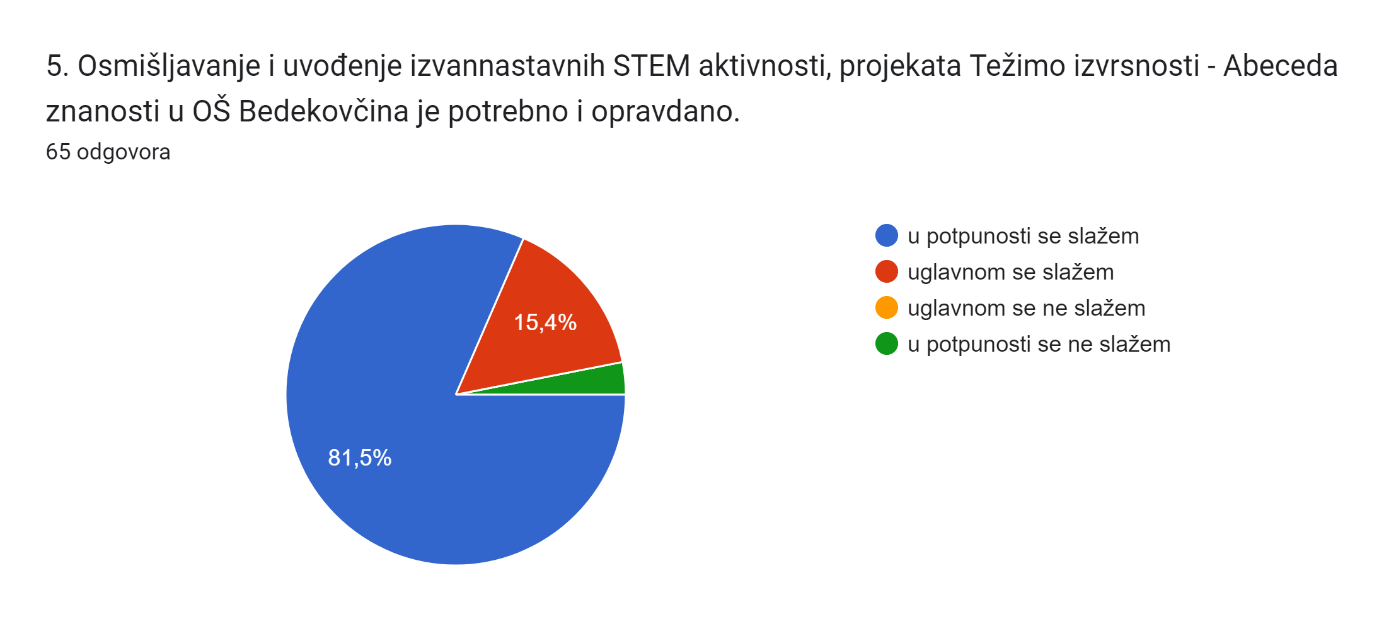 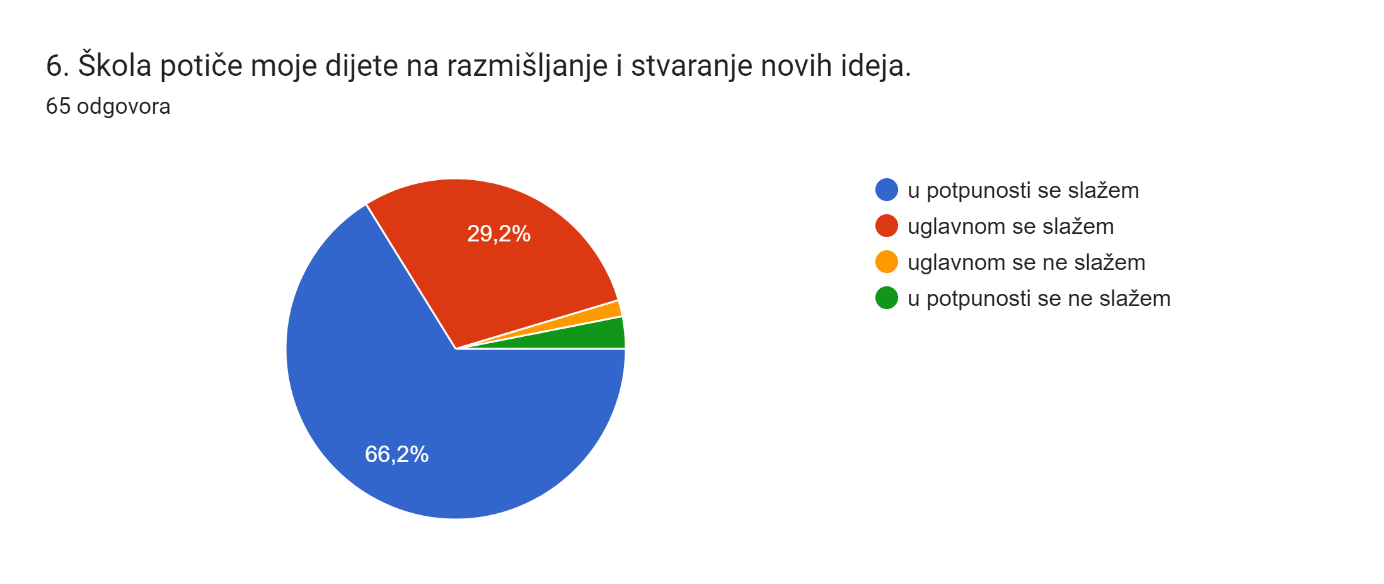 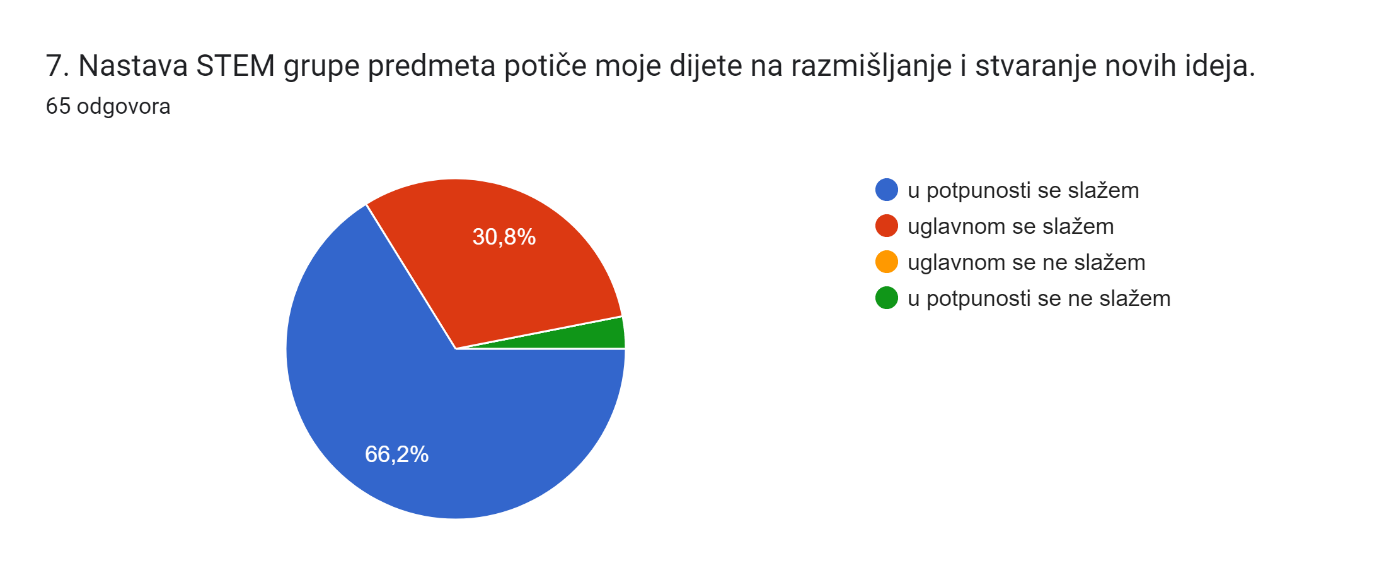 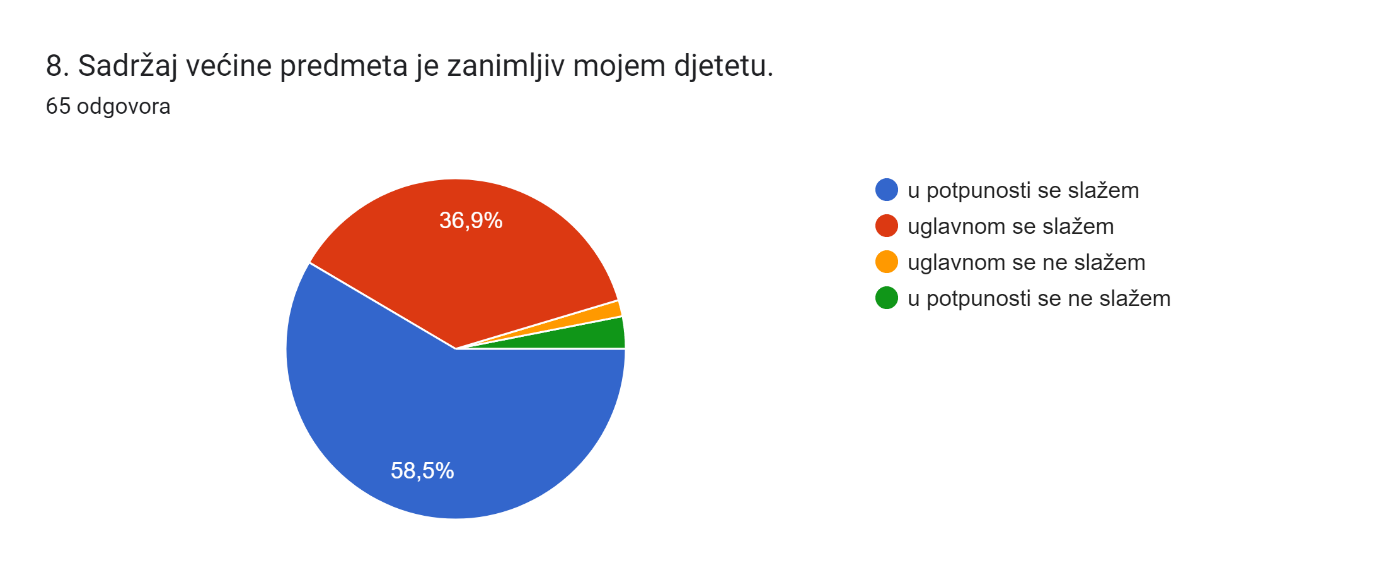 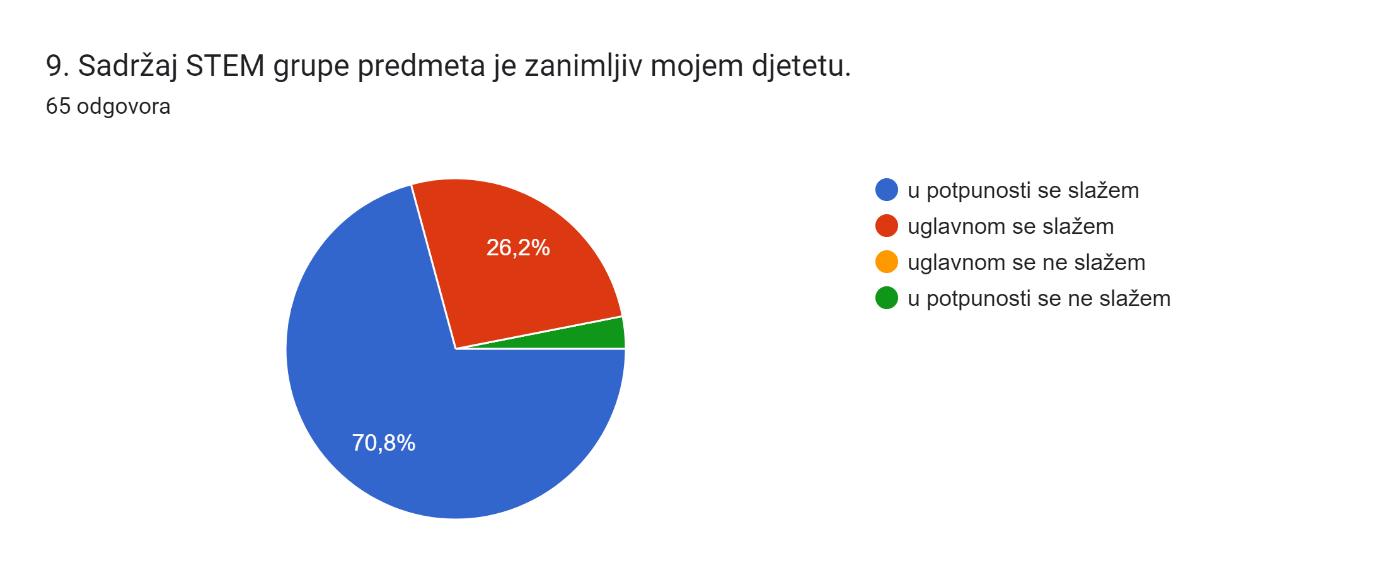 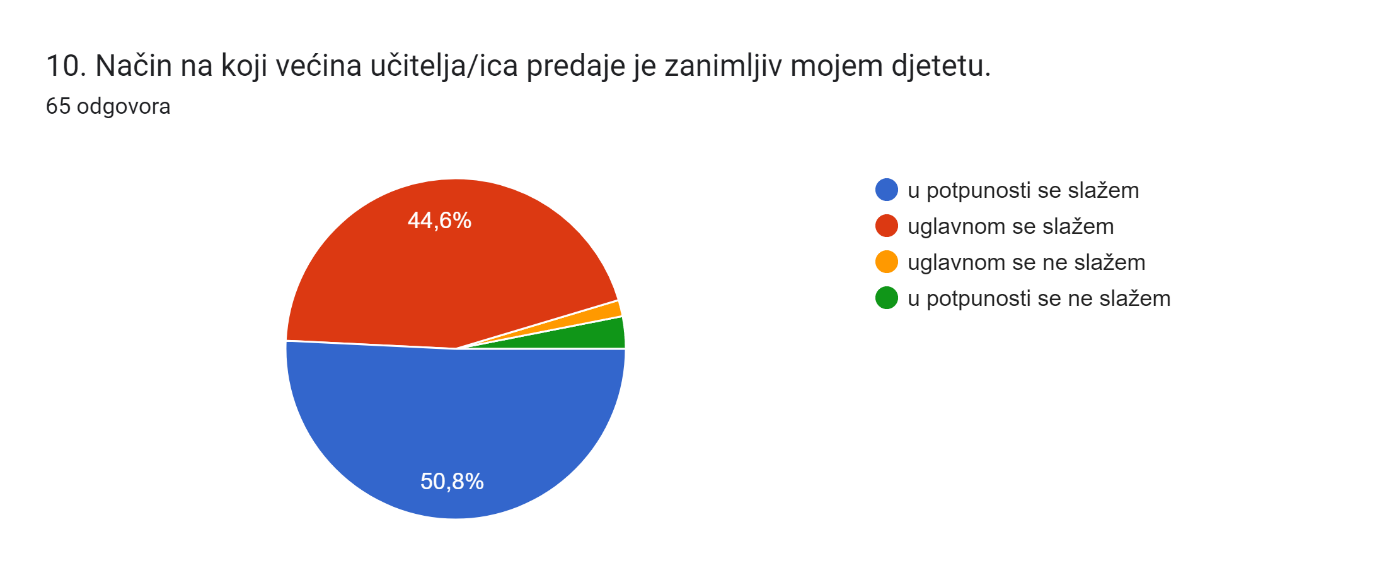 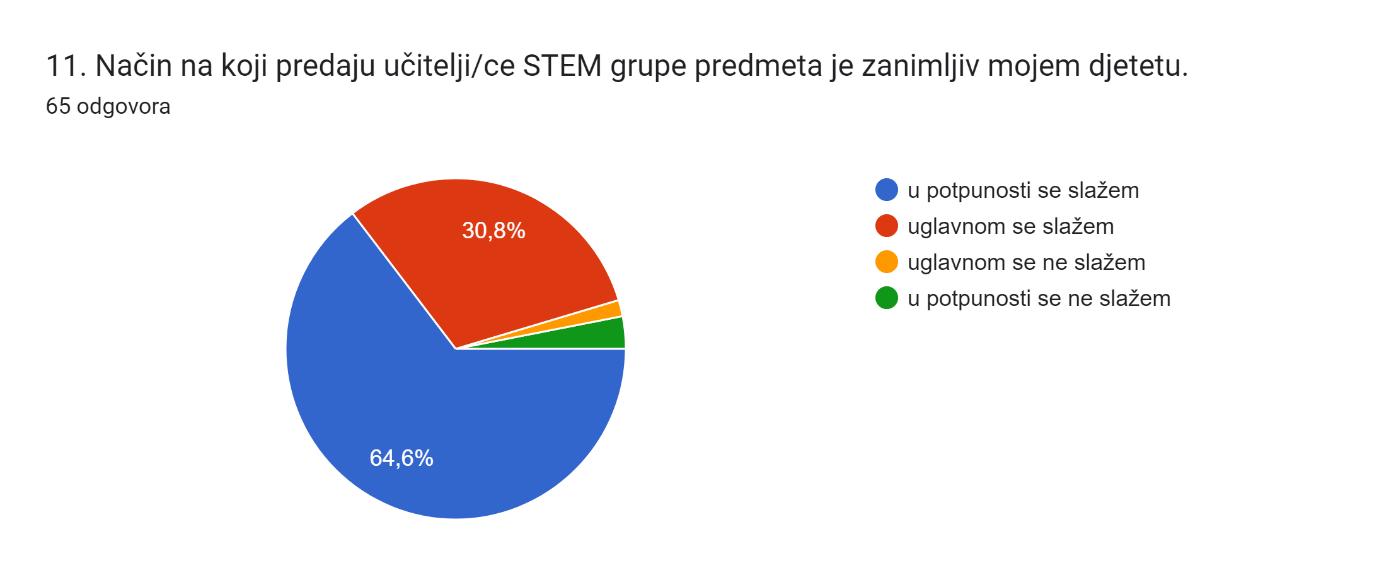 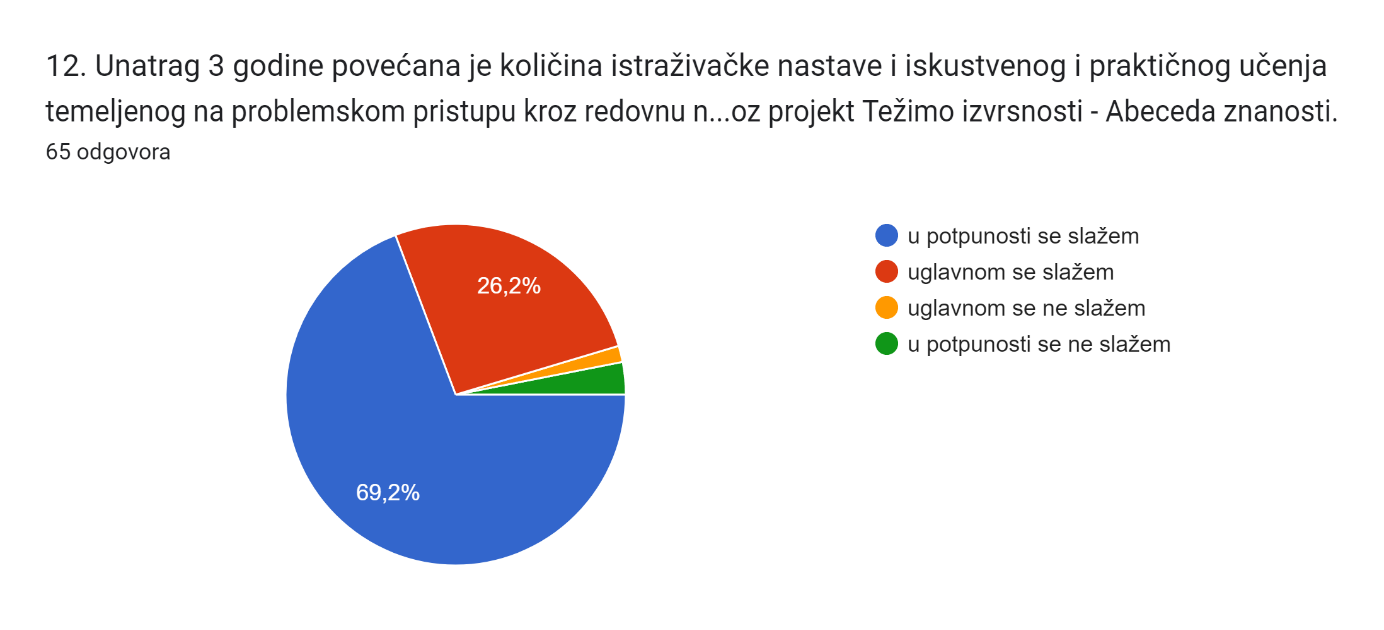 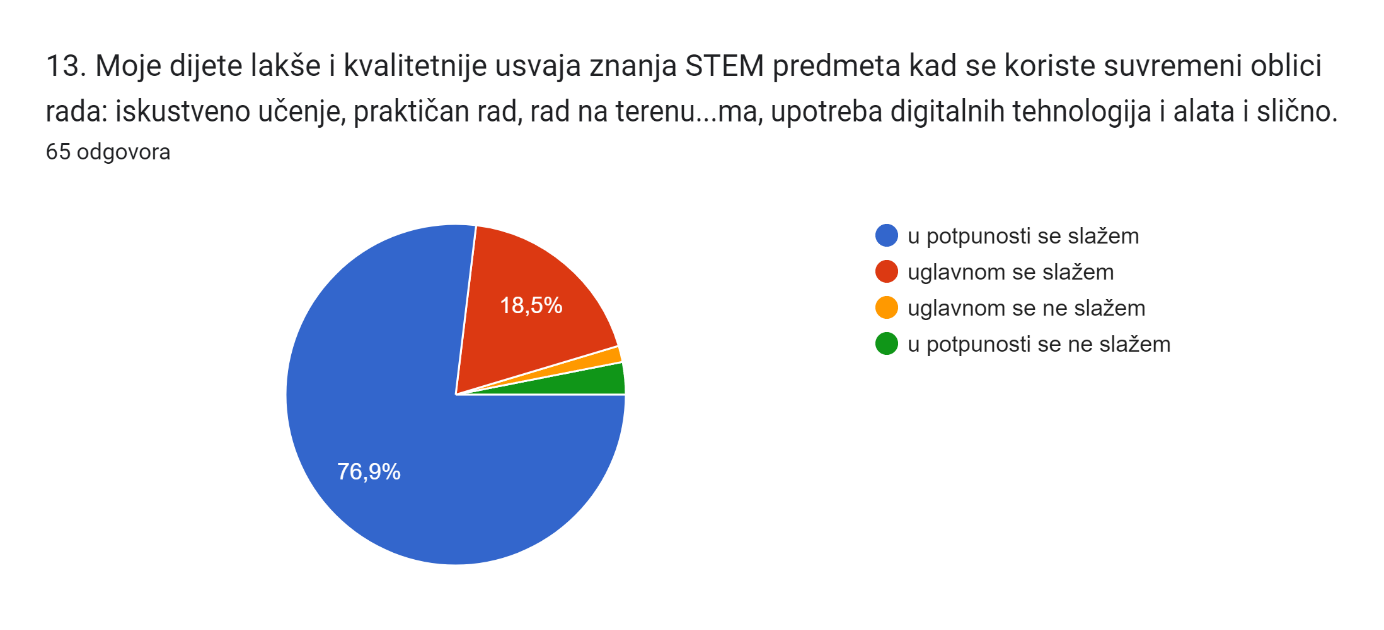 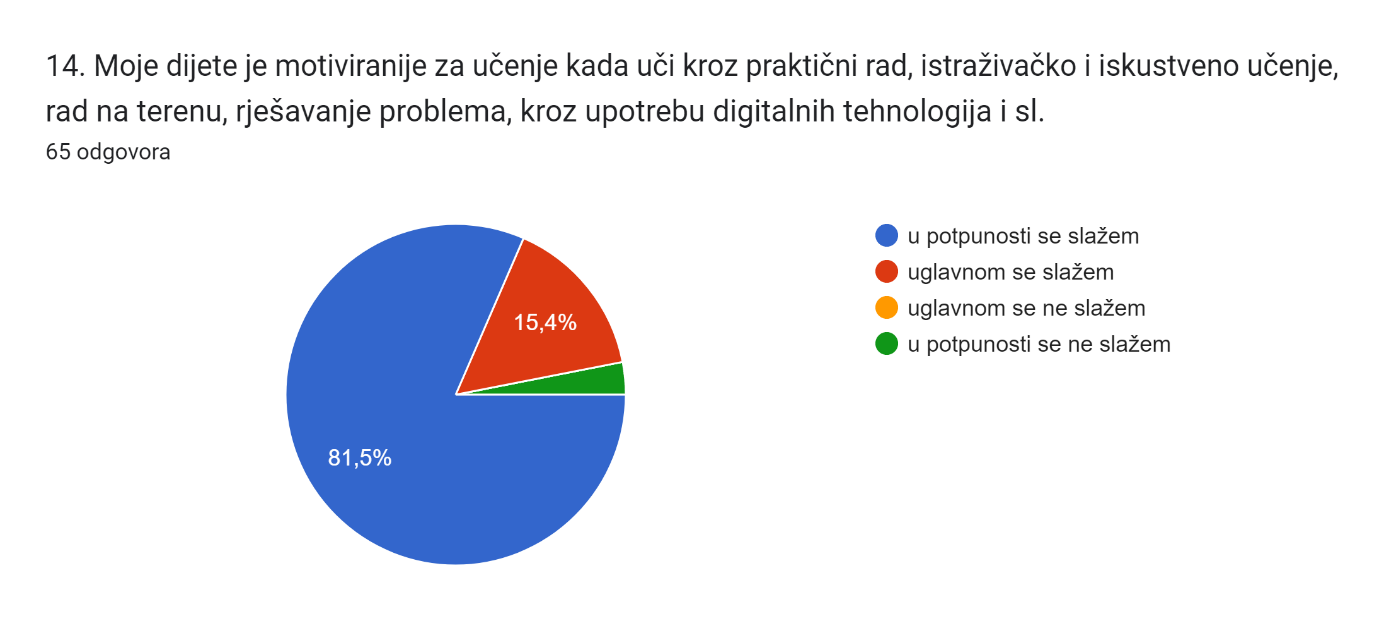 